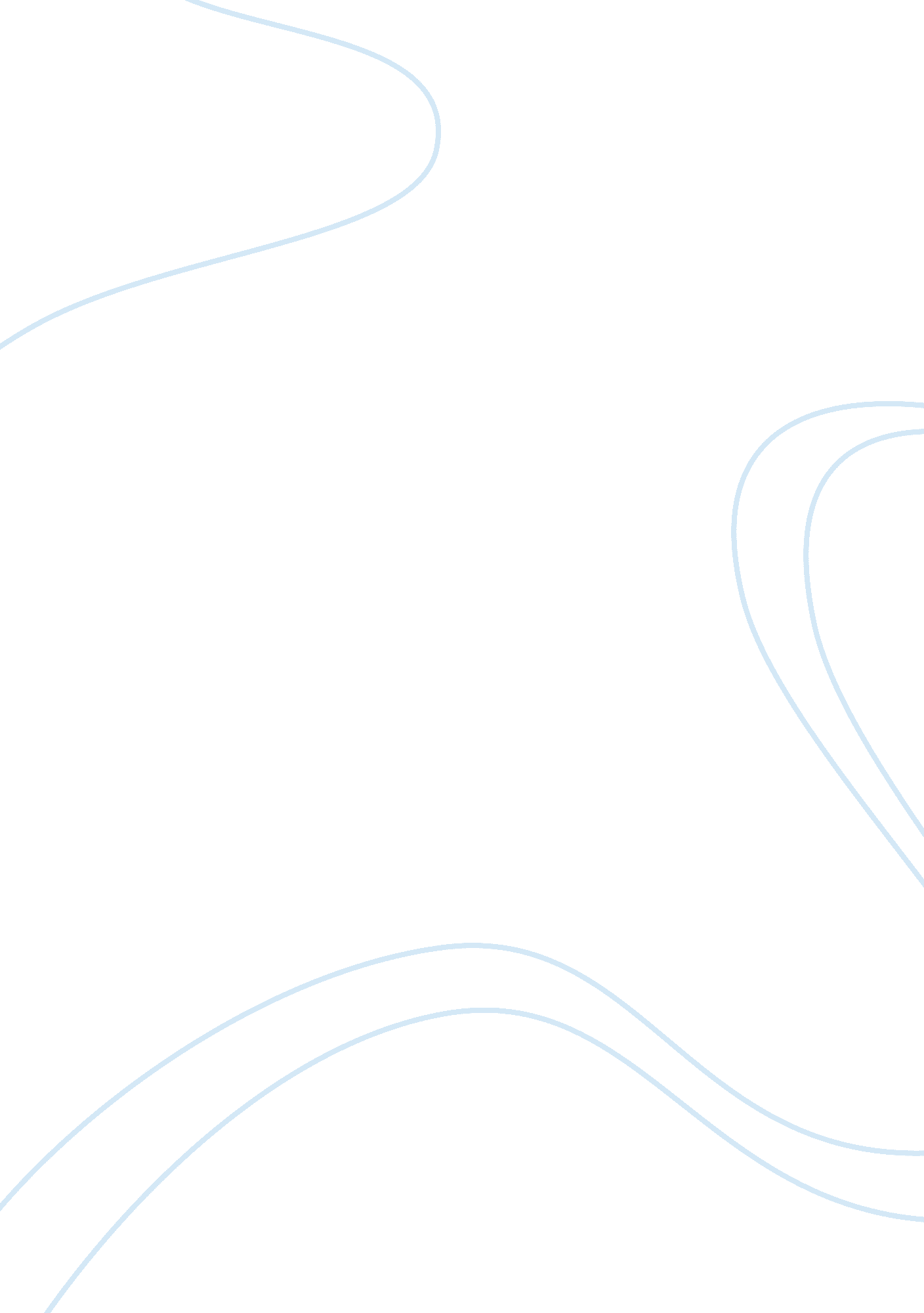 Safety and the environmentHealth & Medicine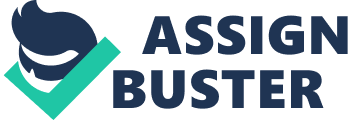 Farmers till the land in order to expose pests on the surface where they are burned by the sun to die. Use of chemicals, therefore, results in minimum tillage a practice that reduces soil erosion. This prevents water bodies’ siltation which causes an imbalance in the aquatic environment (Matthews 2006, p. 21) 
One of the major effects of pesticides on the environment is the destruction of the aqua system. When pesticides are washed away by rainfall, they are taken into the water bodies. When consumed by aquatic animals it causes complications in their bodies leading to death (Matthews 2006, p. 13) 
The human being is also affected by these chemicals when they are released in the environment. The release of these chemicals causes body complications such as breathing complications. Some of these diseases cause human death. In addition to this, when plants are sprayed by pesticides, they may end up accumulating in the body of a human being through ingestion causing body disorders and diseases such as cancer (Matthews 2006) 
In conclusion, pesticides fumes are cited as great contributors to global warming and therefore, the use of pesticides should be highly discouraged and instead uphold organic farming. On the other hand, reduced tillage as a result of the use of pesticides gives farmers time to participate in other social activities that involve society. 